Занятие по чтению художественной литературы в подготовительной группе. Тема: Чтение рассказа Ушинского «Спор деревьев»Цель: Познакомить детей с рассказом К.Д. Ушинского «Спор деревьев».Задачи:-Формировать целенаправленное восприятие текста и умение анализировать;-Активизировать и обогащать словарь детей (в три обхвата, похваляться, молвить, голешеньки);-Закреплять навыки грамматически правильного оформления высказываний;-Развивать свободное общение в диалоге;-Воспитывать уважение к качествам каждого человека.Организационный момент:-Утром мы во двор идем, листья сыплются дождемПод ногами шелестят и летят, летят, летят.-Ребята, о каком времени года это стихотворение? (осень)Осень любили многие поэты, писали стихи, художники рисовали картины. Посмотрите на эти картины. Что мы видим? В какой цвет выкрасила осень деревья? Вам нравиться такой пейзаж? 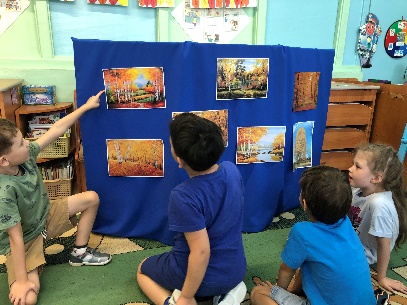 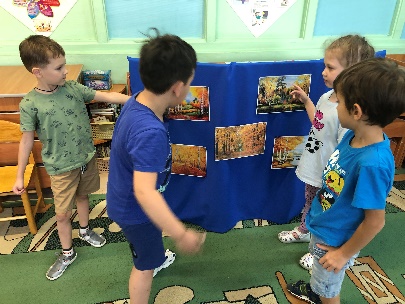 -А хотелось бы вам побывать в осеннем лесу, тогда закрывайте глаза и слушайте внимательно. (Звучит музыка Чайковского «Времена года. Осень»)-Вот мы перенеслись в сказочный, волшебный осенний лес.-Оглянитесь вокруг, как красиво в лесу, Какие необыкновенные запахи! Что вы чувствуете? (запах листвы, запах грибов). Давайте подышим. А что можно услышать в лесу? Я была в лесу и записала на диктофон звуки леса, послушайте. Что вы услышали? (стучит дятел, шелест листвы, завывание ветра, крики птиц, шум деревьев)-Я предлагаю вам узнать, о чем шумят деревья? Присаживайтесь и послушайте.Чтение рассказа и работа над содержанием рассказа по вопросам:-Ребята вам понравился рассказ? Написал этот замечательный рассказ Константин Дмитриевич Ушинский и называется он «Спор деревьев»(портрет писателя)-Какие деревья вели спор между собой?-По какому вопросу возник спор? (кто лучше всех)-Что говорил дуб? -Ребята, а дуб какой? (сильный, могучий, хвастливый)-О чем молвила яблоня? Яблоня какая? (красивая, дает вкусные яблоки, хвастливая)-Что ответила сосна? Сосна- (круглый год зеленая, полезная, ей топят печи, умная, рассудительная)-Ребята, в этом рассказе прозвучали новые слова:-Как вы понимаете слова? (в три обхвата-захватить, обнять обеими расставленными руками)-Похваляться -хвастаться; молвить-говорить; голешеньки-деревья зимой будут голые без листьев.Физминутка: -Ой ребята в лесу кажется погода портится. Выходите на полянку, будем непогоду прогонять.Ветер, ветер уходи, (дети качают руками) Тучи с неба уводи. (машут руками) Выйдет солнышко опять. (руки в верх пальцы растопырить) И людей всех согревать. (руки в стороны)-Непогода прошла присаживайтесь на стульчики.Повторное чтение и пересказ детьми:-Я предлагаю самим сейчас рассказать эту историю. А чтобы лучше запомнить ее послушайте еще раз внимательно. -Итак начинаем, задул в осеннем лесу ветер и деревья заспорили кто из них лучше…..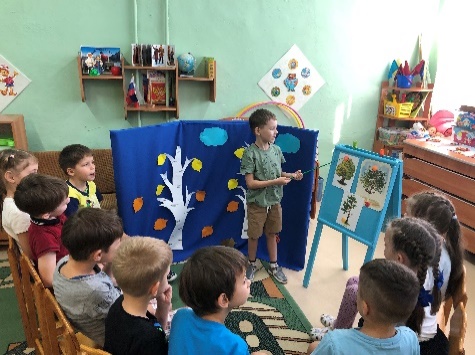 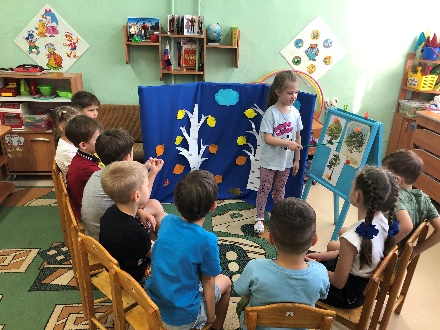 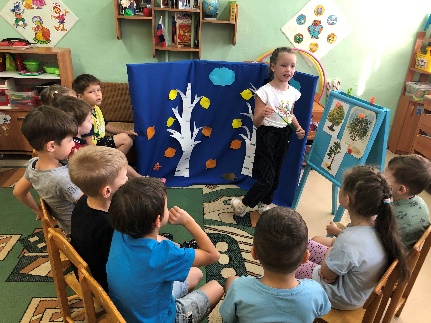 Как вы думаете, что такое спор? (это обсуждение чего- то, где каждый отстаивает свое мысли)Спорить - это хорошо или плохо? (плохо-можно расстроиться, поругаться с другом, хорошо-узнаешь правду)-Как вы думаете спор у деревьев был нужный или пустой?- Скажите, чему учит нас рассказ? Не спорить попусту, ценить и уважать хорошие качества других людей. Учит быть скромным и хорошо выполнять свою работу.- Ведь не даром говорят: В споре побеждает не тот кто горячиться, а тот кто думает.